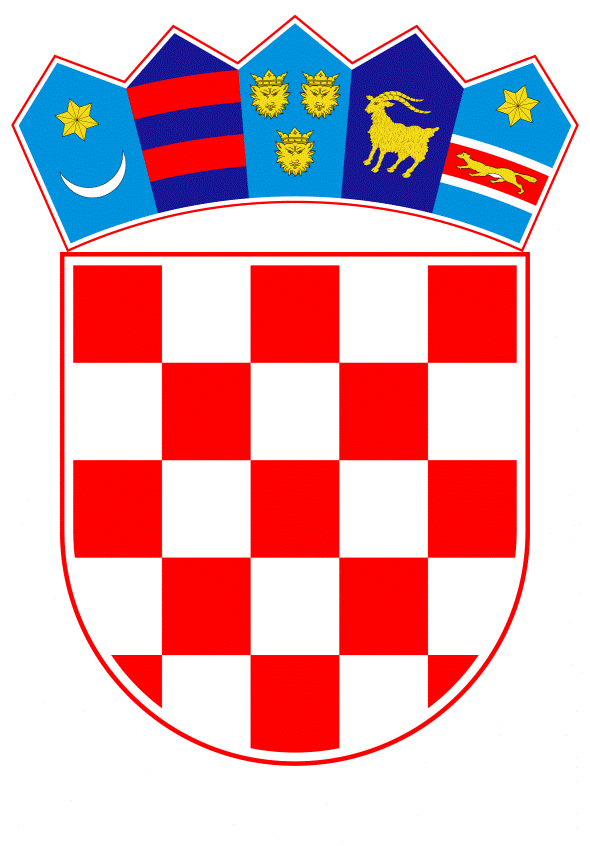 VLADA REPUBLIKE HRVATSKEZagreb, 7. studenoga 2019.______________________________________________________________________________________________________________________________________________________________________________________________________________________________											PRIJEDLOG			 Klasa:									 	Urbroj:	Zagreb,										PREDSJEDNIKU HRVATSKOGA SABORAPredmet:	Zastupničko pitanje Bože Petrova, u vezi s decentralizacijom državne uprave	- odgovor Vlade		Zastupnik u Hrvatskome saboru, Božo Petrov, postavio je, sukladno s člancima 132., 133., 134. i 135. Poslovnika Hrvatskoga sabora (Narodne novine, br. 81/13, 113/16, 69/17 i 29/18), zastupničko pitanje u vezi s decentralizacijom državne uprave.		Na navedeno zastupničko pitanje Vlada Republike Hrvatske, daje sljedeći odgovor:Za obavljanje povjerenih poslova, županijama će biti doznačeno 308.000.000,00 kuna godišnje. U odnosu na navedeni iznos, Vlada Republike Hrvatske ističe da to nisu samo troškovi plaća nego i materijalni troškovi te troškovi održavanja sustava. Stimulativnu otpremninu je zatražilo 608 službenika i namještenika iz ureda državne uprave u županijama, a trošak njihovih otpremnina će iznositi 96.739.410,77 kuna. Za 608 službenika i namještenika, koji su se odlučili za stimulativnu otpremninu, iz državnog proračuna Republike Hrvatske bi, da ostanu raditi u sljedećih pet godina, trebalo izdvojiti 238.000.000,00 kuna. Trošak otpremnina od 96.739.410,77 kuna u odnosu na trošak plaća u sljedećih pet godina stvorilo je uštedu u proračunu od oko 60 %.U odnosu na mogućnost ponovnog zapošljavanja osoba kojima je prestala služba sporazumno uz otpremninu, napominje se kako se te osobe neće moći primiti u službu ako imaju više od 65 godina života te 15 (za državnu službu), odnosno 20 godina mirovinskog staža (za službu u jedinicama lokalne i područne (regionalne) samouprave), budući da to predstavlja razlog za prestanak službe po sili zakona. Naime, pravo na otpremninu imaju državni službenici i namještenici koji ostvaruju pravo na starosnu mirovinu do 31. prosinca 2025. godine. Time je znatno sužen krug osoba koje bi se mogle javiti na javne natječaje. Važeći propisi ne priječe da se ponovno primi u službu osoba, koja ima manje od 65 godina života, a kojoj je prethodno sporazumno prestala državna služba. U skladu s člankom 44. Ustava Republike Hrvatske (Narodne novine, br. 85/10 - pročišćeni tekst i 5/14 Odluka Ustavnog suda Republike Hrvatske) svaki državljanin Republike Hrvatske ima pravo, pod jednakim uvjetima, sudjelovati u obavljanju javnih poslova i biti primljen u javne službe.U odnosu na pitanje ujednačenih plaća u županijama, Vlada Republike Hrvatske ukazuje kako sukladno Zakonu o plaćama u lokalnoj i područnoj (regionalnoj) samoupravi (Narodne novine, broj 28/10), osnovicu za obračun plaće odlukom utvrđuje župan, ako ista nije utvrđena kolektivnim ugovorom, a koeficijente za obračun plaće odlukom određuje predstavničko tijelo županije na prijedlog župana, uz ograničenja propisana zakonom. Dakle, određivanje parametara za izračun plaća spada u djelokrug predstavničkog odnosno izvršnog tijela županije.U vezi sa statusom i namjerom donošenja Zakona o plaćama državnih službenika i namještenika, Vlada Republike Hrvatske ističe da je rad na zakonskom tekstu zastao zbog velikih promjena u sustavu državne uprave (gašenje zavoda, agencija, osnivanja novih tijela). Stoga, potrebno je ažurirati registar zaposlenih.Dodatni problem koji utječe na cjelokupni sustav su zahtjevi sindikata državnih i javnih službi za dodatnim korekcijama vrijednosti koeficijenata složenosti poslova. S obzirom na sve navedeno, ukazuje se nužnim provesti detaljnu analizu svih sada postojećih koeficijenta složenosti poslova u cilju njihovog pravilnog grupiranja i razvrstavanja u novi sustav. Nakon što analiza bude dovršena, bit će moguće završiti zakonodavnu proceduru kojom će se urediti sustavi plaća u državnim i javnim službama, na čemu će Vlada Republike Hrvatske i nadalje ustrajati.U vezi s provedbom reforme u kontekstu funkcioniranja sustava na državnoj i lokalnoj razini te ujednačenog obavljanja poslova, ističe se da je cilj politike Vlade Republike Hrvatske da se procesom reorganizacije poslovi obavljaju na onoj razini koja može učinkovito odgovoriti na zahtjeve poduzetnika i građana. Ova Vlada je od samog početka započela redoviti dijalog sa županima. Od niza tema, u odnosu na pitanje povjeravanja poslova ureda državne uprave županijama, župani su izrazili spremnost za preuzimanje tih poslova. Polazeći od činjenice da su županije, po formiranju novog teritorijalnog ustroja samostalne Republike Hrvatske 1992. godine, pored poslova iz samoupravnog djelokruga obavljale i poslove državne uprave, nema zapreke da dio poslova državne uprave županije obavljaju i danas. U vezi s ujednačenim postupanjem, Vlada Republike Hrvatske napominje da je provedba upravnog i inspekcijskog nadzora te nadzora zakonitosti općih akata u djelokrugu tijela državne uprave. Kroz navedene nadzorne postupke osigurat će se zakonitost i pravilnost postupanja. Eventualno potrebna dodatna obrazloženja u vezi s pitanjem zastupnika, dat će Ivan Malenica, ministar uprave.PREDSJEDNIKmr. sc. Andrej PlenkovićPredlagatelj:Ministarstvo upravePredmet:Verifikacija odgovora na zastupničko pitanje Bože Petrova, u vezi s decentralizacijom državne uprave